§44.  Right of accessThe director, and any authorized agent of the bureau, may enter any workplace as defined in section 1, provided by the State or by a state agency, county, municipal corporation, school district or other public corporation or political subdivision when the same are open or in operation, for the purpose of gathering facts and statistics under sections 42 to 44, and may examine the methods of protecting employees from danger, the safety and health of employees and sanitary conditions in and around such buildings and places, and may make a record of such inspection.  Upon petition of the director, a Superior Court in the county in which any refusal to permit entry or fact gathering or inspection was alleged to have occurred may order appropriate injunctive relief against any person in charge of the workplace who refuses entry to the director or authorized agent of the bureau.  [PL 2017, c. 219, §4 (AMD).]Each employer subject to this section shall make, keep and preserve, and make available to the director or the director's authorized agent, upon request, such records regarding the employer's activities relating to occupational safety and health as the director may prescribe by rule as necessary or appropriate for the enforcement of section 45 or any rule adopted pursuant to section 565 or for developing information regarding the causes and prevention of occupational accidents, diseases and illnesses.  Any information obtained by the director must be obtained with a minimum burden upon employers, especially those employing a small work force.  [PL 2013, c. 473, §2 (AMD).]The bureau shall also issue rules requiring that employers through posting of notices or other appropriate means keep their employees informed of their protections and obligations under this chapter and chapter 6, including the provisions of applicable standards.  [PL 2013, c. 473, §2 (AMD).]SECTION HISTORYPL 1971, c. 620, §13 (AMD). PL 1975, c. 519, §4 (AMD). PL 2013, c. 473, §2 (AMD). PL 2015, c. 138, §2 (AMD). PL 2017, c. 219, §4 (AMD). The State of Maine claims a copyright in its codified statutes. If you intend to republish this material, we require that you include the following disclaimer in your publication:All copyrights and other rights to statutory text are reserved by the State of Maine. The text included in this publication reflects changes made through the First Regular and First Special Session of the 131st Maine Legislature and is current through November 1. 2023
                    . The text is subject to change without notice. It is a version that has not been officially certified by the Secretary of State. Refer to the Maine Revised Statutes Annotated and supplements for certified text.
                The Office of the Revisor of Statutes also requests that you send us one copy of any statutory publication you may produce. Our goal is not to restrict publishing activity, but to keep track of who is publishing what, to identify any needless duplication and to preserve the State's copyright rights.PLEASE NOTE: The Revisor's Office cannot perform research for or provide legal advice or interpretation of Maine law to the public. If you need legal assistance, please contact a qualified attorney.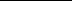 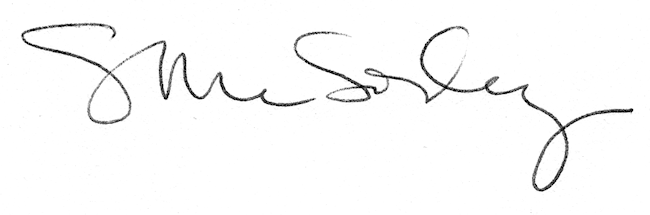 